y = f(x)     (xI)I illimitato (sup/inf):                             k,   nk n > nk  an > k f(x) = +     k,  xkxI, x > xk  f(x) > kf(x) =       k,  xkxI, x > xk  f(x) < k f(x) = +      k,  xkxI, x< xk  f(x) > k 	 f(x) =        k,  xkxI, x< xk  f(x) < k                           > 0,  n n > n  an  l < f(x) = l      > 0,  x xI, x > x  f(x)  l < 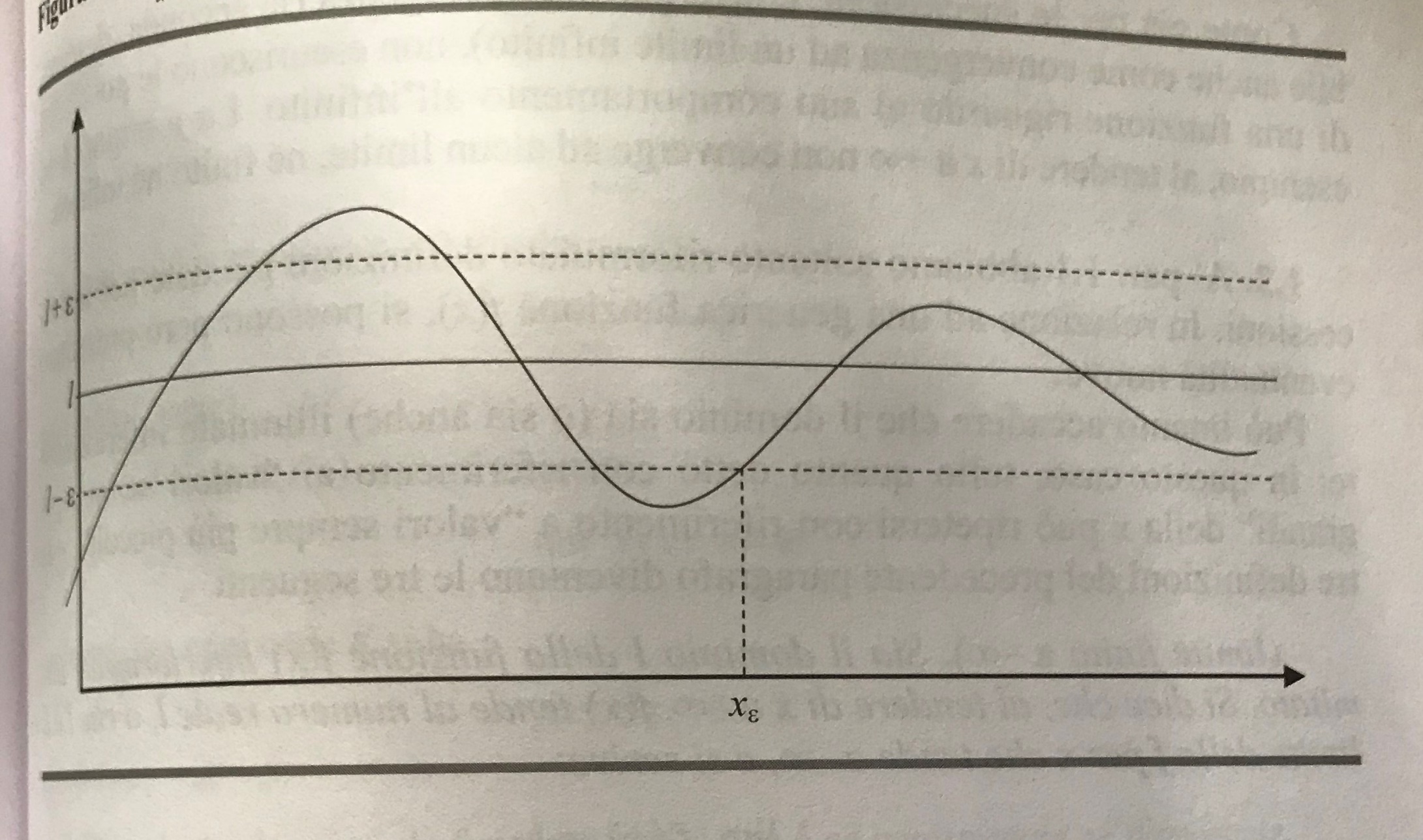 f(x) = l      > 0,  x xI, x < x  f(x)  l < x0 punto di accumulazione per I illustra il comportamento della funzione quando la si calcoli su valori di x sempre più grandiillustra il comportamento della funzione quando ci si avvicina sempre piu' ad x0f(x) = +        k, Ik(x0)xIIk(x0), xx0      f(x) > k f(x) =         k, Ik(x0)xIIk(x0), xx0     f(x) < kf(x) = l       > 0,  I(x0)xII(x0), xx0    f(x)  l < es.: il limite di log (x) per x tendente a 1 è 0.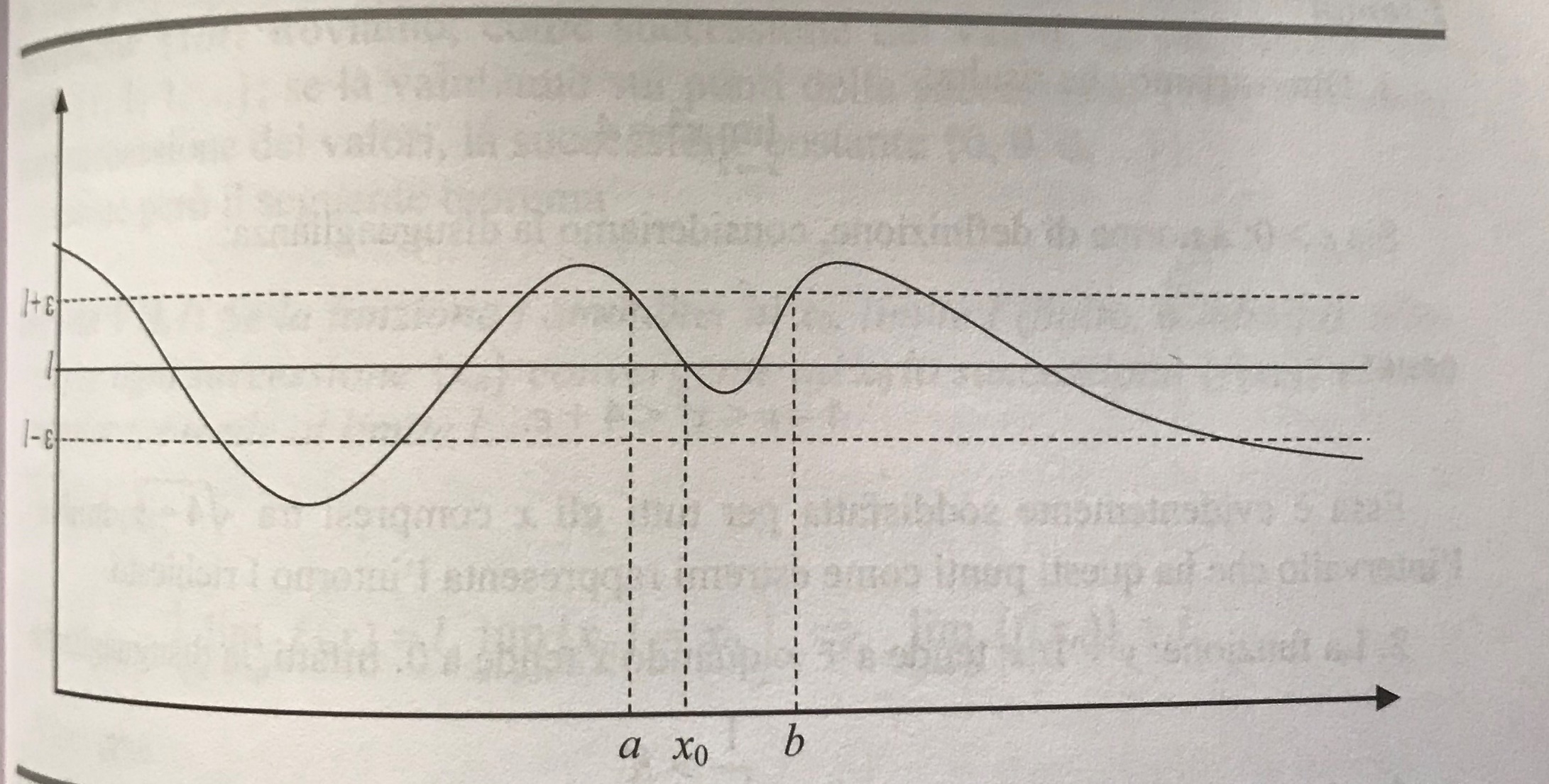 f(x) =    k Idk(x0) xIIdk(x0), xx0  f(x) >(<)kf(x) =        k, Isk(x0)xI Isk(x0) ...f(x) = l     >0 Id(x0)xIId(x0), xx0     f(x)  l < 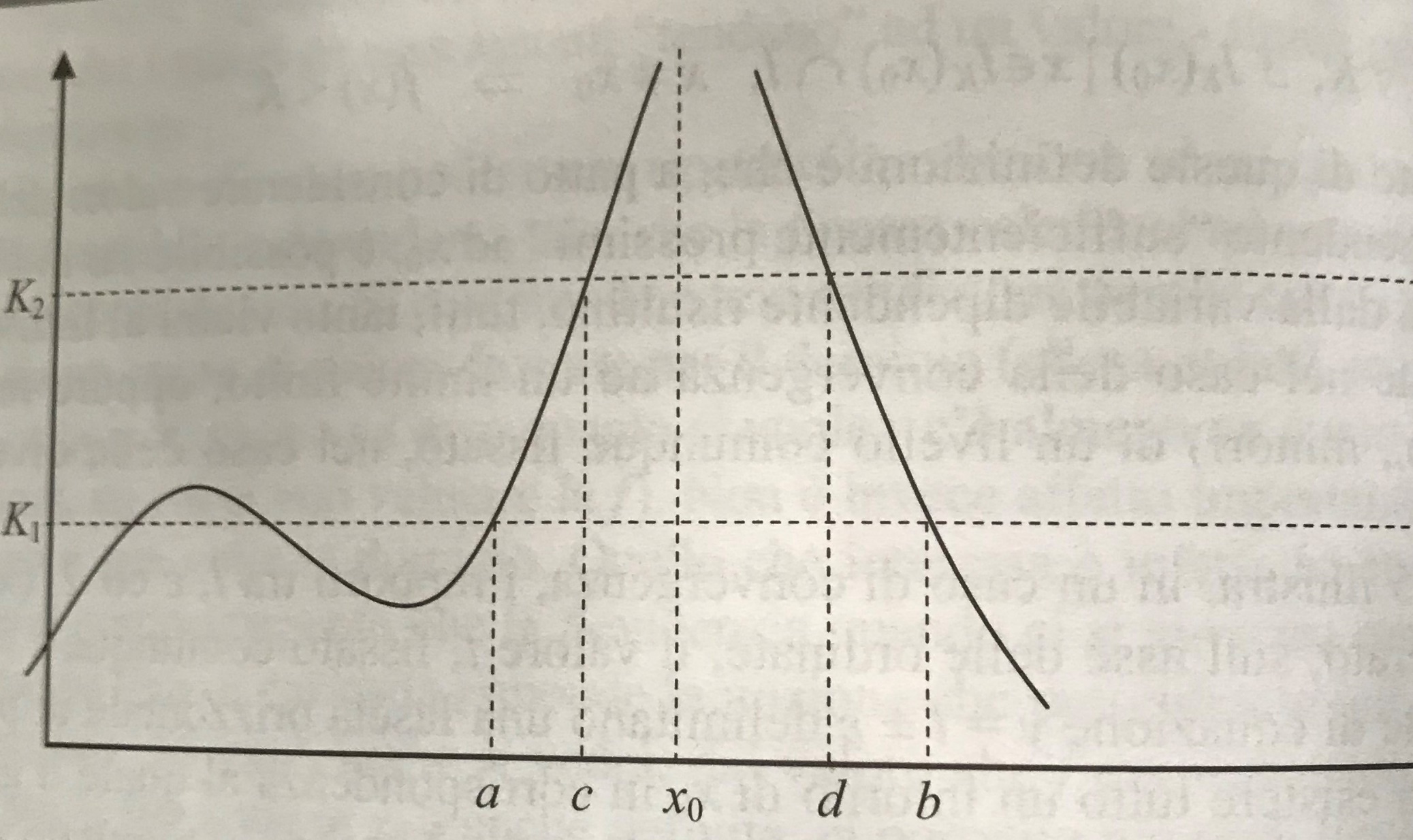 29 ott (TV)se x0 è punto di accumulazione per I sia destro che sinistro:- se il limite esiste, i due limiti unilaterali esistono,  e sono uguali;- se i due limiti unilaterali esistono e sono uguali, il limite esiste (ed è uguale a quelli)(un pto di acc. unilat. è di acc., ma non vale il viceversa)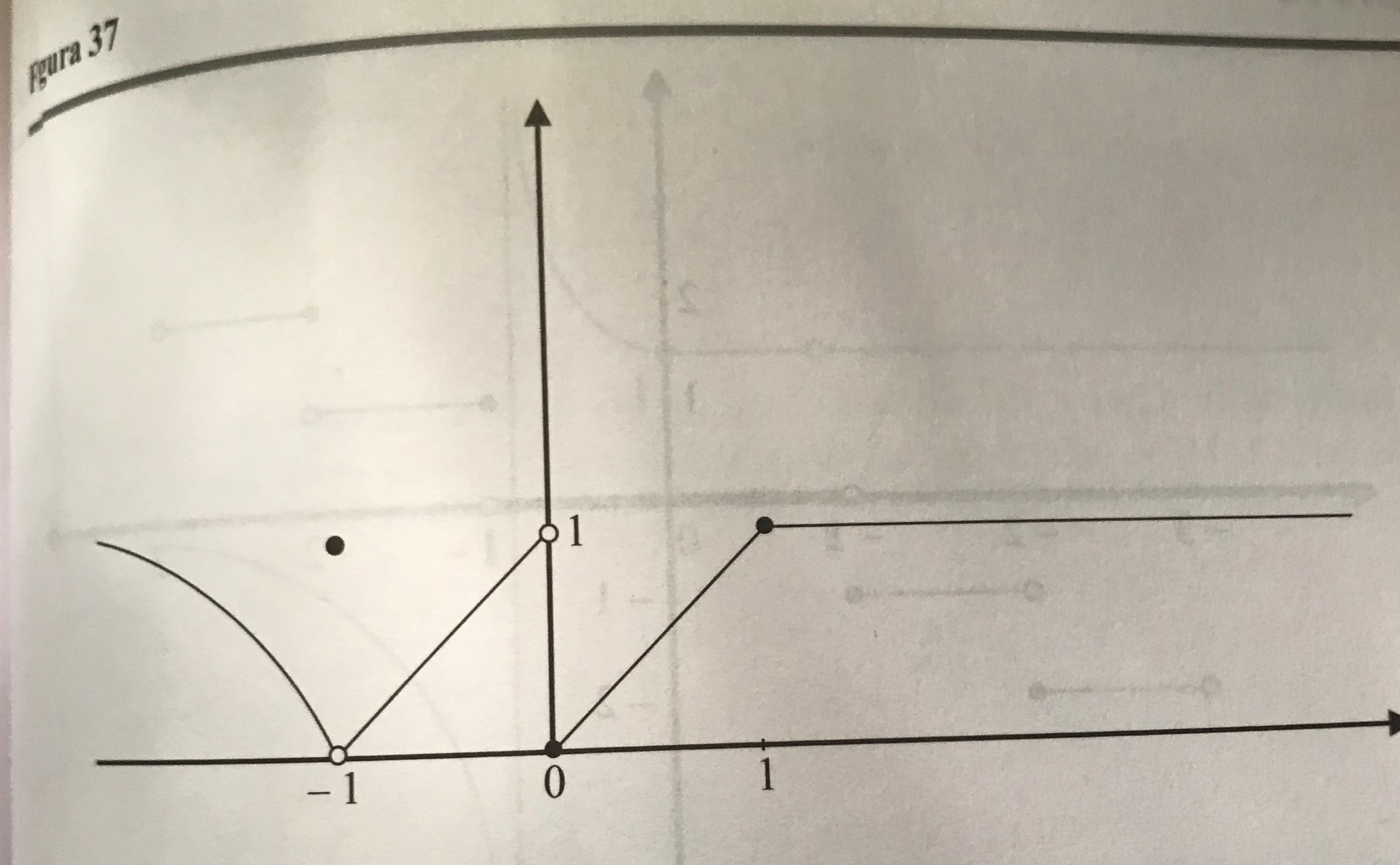 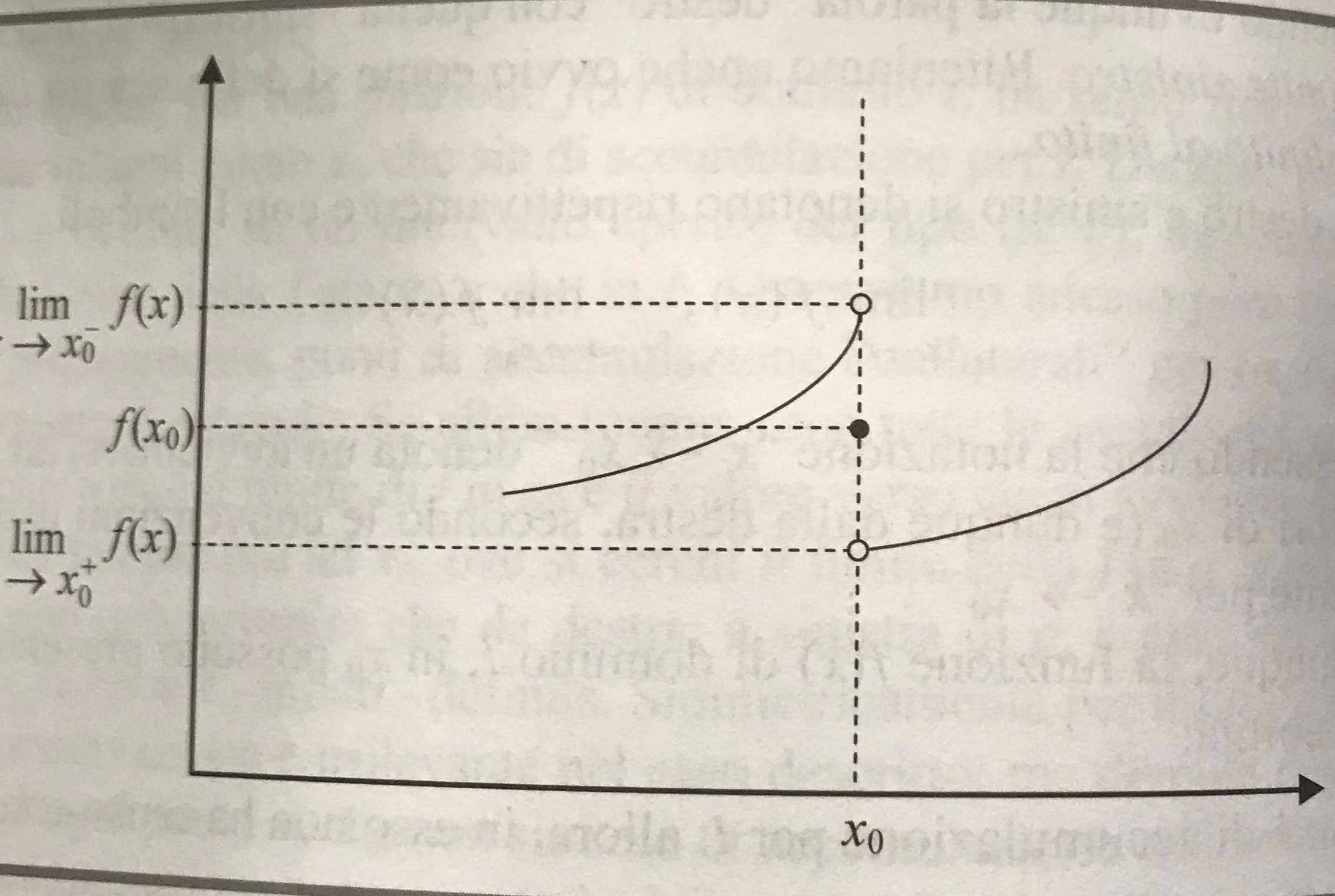 valgono tutti i teoremi sui limitif, g infinitesime in x0    : = 0:  f è infinitesima di ordine superiore rispetto a g = :  f è infinitesima di ordine inferiore rispetto a g = l  0:  f è infinitesima dello stesso ordine rispetto a g non esiste: i due infinitesimi sono inconfrontabili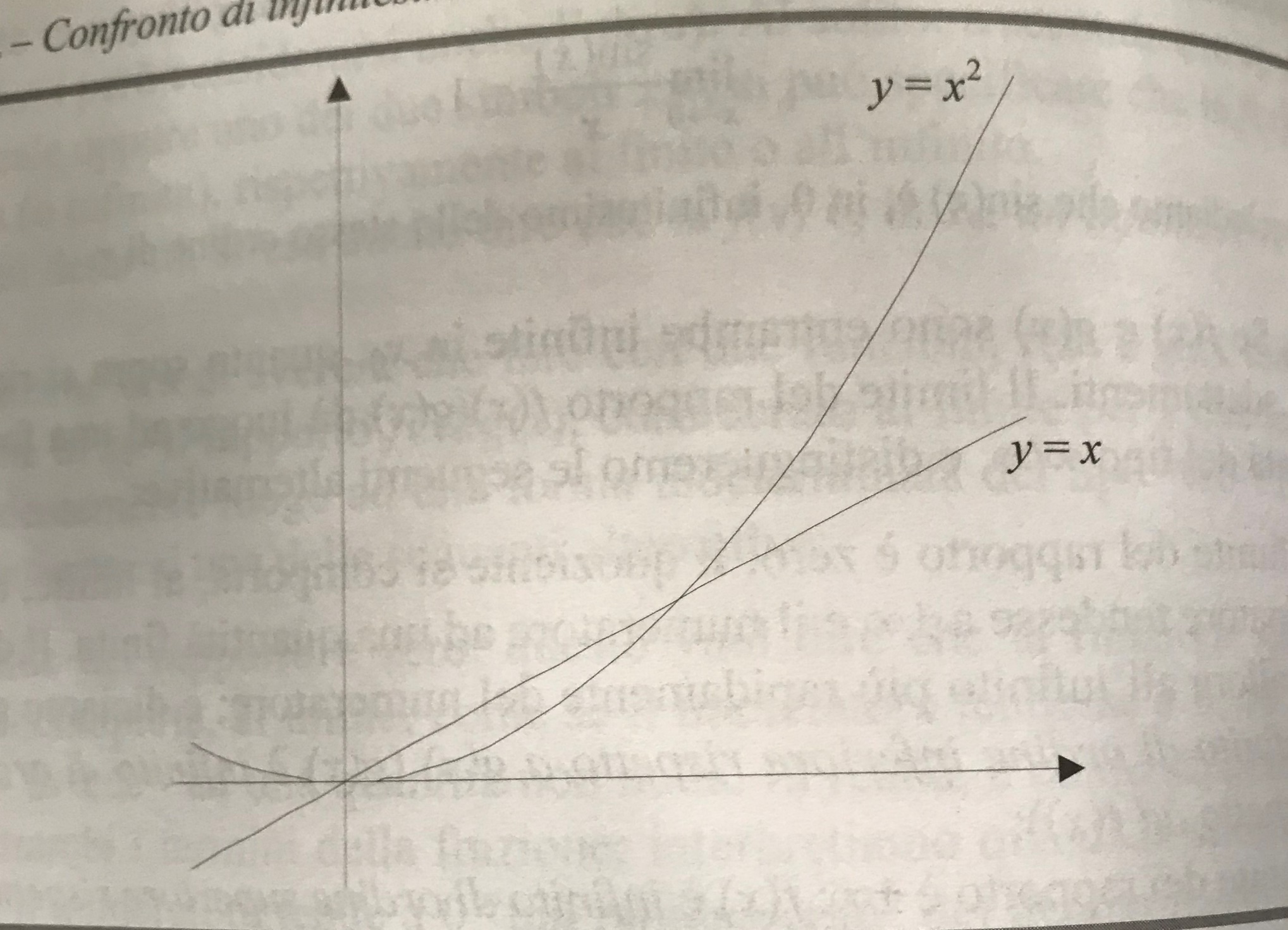 f(x) = x       g(x) = x2                f/g = x/x2= 1/xse f è infinitesima, fk è infinitesima di ordine superiore per ogni k > 1   (f/fk = 1/fk-1)f, g infinitesime in x0f è infinitesima di ordine k  rispetto a g, se f e gk sono infinitesime dello stesso ordine: = l ( 0)se f è infinitesima di ordine k rispetto a g, allora rispetto a gh è infinitesima di ordine superiore (risp., inferiore) per h < k (risp., h > k)   f(x) = :            x = x0 è un  asintoto verticale per f(x)f(x) = l :               y = l è un  asintoto orizzontale per f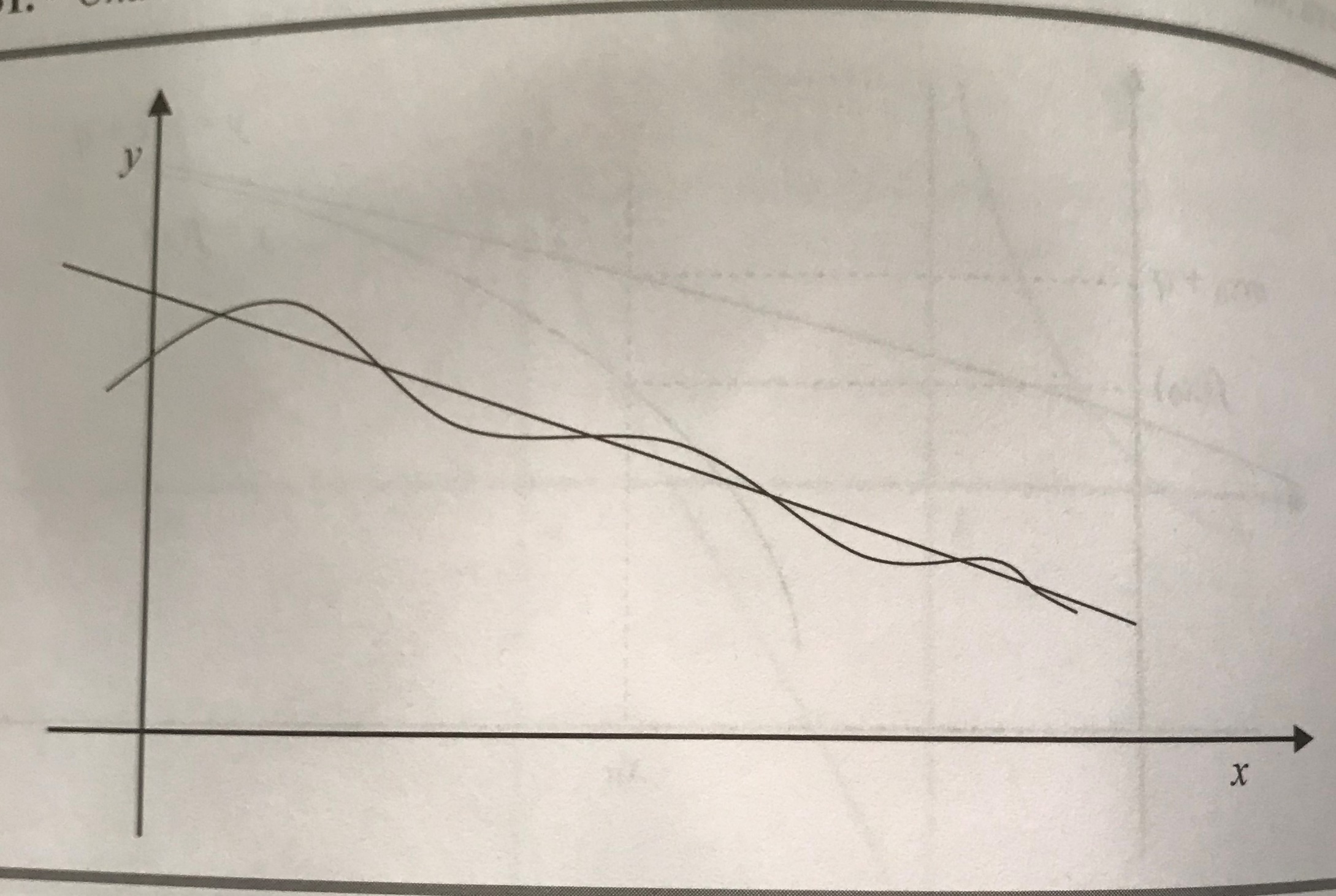 	eventualmente: f(x) = l':     y = l' y = mx + q  è asintoto (obliquo)     (f(x)  (mx + q)) = 0     lim (f(x)  (mx + q)) = 0     lim f(x)  lim (mx + q) = 0     lim f(x) = lim (mx + q)     lim  = lim  =  lim = m    lim (f(x)  (mx + q)) = 0     lim (f(x)  mx)  lim (q) = 0     lim (f(x)  mx) = lim (q) = q